OHTASH SOLANKI
44140SE ROAD (NEAR		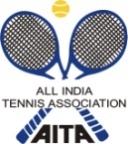 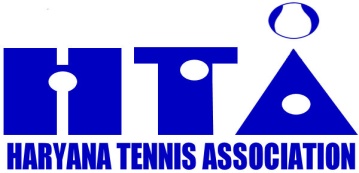 RULES / REGULATIONSNAME OF THE TOURNAMENTTEAM TENNIS FARIDABADBOYS AND GIRLS U 14 & 16 YEARS TS 7NAME OF THE STATE ASSOCIATIONHARAYANA TENNIS ASSOCIATIONHONY. SECRETARY OF ASSOCIATIONMr. SUMAN KAPURADDRESS OF ASSOCIATIONkapursuman@yahoo.comTOURNAMENT WEEK16thAPRIL 2018THE SCHEDULE WILL BE UPLOADED ON OUR FACEBOOK PAGE “TTIPL2008”https://www.facebook.com/TTIPL2008/8PM ON THE PREVIOUS EVENING. NO REQUEST FOR TIMINGS WILL BE ACCEPTED.THE SCHEDULE WILL BE UPLOADED ON OUR FACEBOOK PAGE “TTIPL2008”https://www.facebook.com/TTIPL2008/8PM ON THE PREVIOUS EVENING. NO REQUEST FOR TIMINGS WILL BE ACCEPTED.THE ENTRY IS TO BE SENTTHE ENTRY IS TO BE SENTTHE ENTRY IS TO BE SENTTHE ENTRY IS TO BE SENTTHE ENTRY IS TO BE SENTTHE ENTRY IS TO BE SENTTHE ENTRY IS TO BE SENTALL  ENTRY WILL BE ACCEPTED THROUGHEMAIL:-teamtennistournaments@gmail.comKindly mention the venue – DPS Faridabad in the email. NO ENTRIES WILL BE ACCEPTED THROUGH PHONEALL  ENTRY WILL BE ACCEPTED THROUGHEMAIL:-teamtennistournaments@gmail.comKindly mention the venue – DPS Faridabad in the email. NO ENTRIES WILL BE ACCEPTED THROUGH PHONEALL  ENTRY WILL BE ACCEPTED THROUGHEMAIL:-teamtennistournaments@gmail.comKindly mention the venue – DPS Faridabad in the email. NO ENTRIES WILL BE ACCEPTED THROUGH PHONEALL  ENTRY WILL BE ACCEPTED THROUGHEMAIL:-teamtennistournaments@gmail.comKindly mention the venue – DPS Faridabad in the email. NO ENTRIES WILL BE ACCEPTED THROUGH PHONEALL  ENTRY WILL BE ACCEPTED THROUGHEMAIL:-teamtennistournaments@gmail.comKindly mention the venue – DPS Faridabad in the email. NO ENTRIES WILL BE ACCEPTED THROUGH PHONEALL  ENTRY WILL BE ACCEPTED THROUGHEMAIL:-teamtennistournaments@gmail.comKindly mention the venue – DPS Faridabad in the email. NO ENTRIES WILL BE ACCEPTED THROUGH PHONEALL  ENTRY WILL BE ACCEPTED THROUGHEMAIL:-teamtennistournaments@gmail.comKindly mention the venue – DPS Faridabad in the email. NO ENTRIES WILL BE ACCEPTED THROUGH PHONEALL  ENTRY WILL BE ACCEPTED THROUGHEMAIL:-teamtennistournaments@gmail.comKindly mention the venue – DPS Faridabad in the email. NO ENTRIES WILL BE ACCEPTED THROUGH PHONEALL  ENTRY WILL BE ACCEPTED THROUGHEMAIL:-teamtennistournaments@gmail.comKindly mention the venue – DPS Faridabad in the email. NO ENTRIES WILL BE ACCEPTED THROUGH PHONEALL  ENTRY WILL BE ACCEPTED THROUGHEMAIL:-teamtennistournaments@gmail.comKindly mention the venue – DPS Faridabad in the email. NO ENTRIES WILL BE ACCEPTED THROUGH PHONEALL  ENTRY WILL BE ACCEPTED THROUGHEMAIL:-teamtennistournaments@gmail.comKindly mention the venue – DPS Faridabad in the email. NO ENTRIES WILL BE ACCEPTED THROUGH PHONEALL  ENTRY WILL BE ACCEPTED THROUGHEMAIL:-teamtennistournaments@gmail.comKindly mention the venue – DPS Faridabad in the email. NO ENTRIES WILL BE ACCEPTED THROUGH PHONEADDRESSADDRESSADDRESSADDRESSADDRESSADDRESSADDRESSTEAM TENNIS FARIDABAD ACADEMYDPS Sector 11, Faridabad, Near Bata Chowk Metro Station. FARIDABAD,HARYANA.TEAM TENNIS FARIDABAD ACADEMYDPS Sector 11, Faridabad, Near Bata Chowk Metro Station. FARIDABAD,HARYANA.TEAM TENNIS FARIDABAD ACADEMYDPS Sector 11, Faridabad, Near Bata Chowk Metro Station. FARIDABAD,HARYANA.TEAM TENNIS FARIDABAD ACADEMYDPS Sector 11, Faridabad, Near Bata Chowk Metro Station. FARIDABAD,HARYANA.TEAM TENNIS FARIDABAD ACADEMYDPS Sector 11, Faridabad, Near Bata Chowk Metro Station. FARIDABAD,HARYANA.TEAM TENNIS FARIDABAD ACADEMYDPS Sector 11, Faridabad, Near Bata Chowk Metro Station. FARIDABAD,HARYANA.TEAM TENNIS FARIDABAD ACADEMYDPS Sector 11, Faridabad, Near Bata Chowk Metro Station. FARIDABAD,HARYANA.TEAM TENNIS FARIDABAD ACADEMYDPS Sector 11, Faridabad, Near Bata Chowk Metro Station. FARIDABAD,HARYANA.TEAM TENNIS FARIDABAD ACADEMYDPS Sector 11, Faridabad, Near Bata Chowk Metro Station. FARIDABAD,HARYANA.TEAM TENNIS FARIDABAD ACADEMYDPS Sector 11, Faridabad, Near Bata Chowk Metro Station. FARIDABAD,HARYANA.TEAM TENNIS FARIDABAD ACADEMYDPS Sector 11, Faridabad, Near Bata Chowk Metro Station. FARIDABAD,HARYANA.TEAM TENNIS FARIDABAD ACADEMYDPS Sector 11, Faridabad, Near Bata Chowk Metro Station. FARIDABAD,HARYANA.TELEPHONETELEPHONE011-41617377011-41617377011-41617377011-41617377011-41617377FAXFAXFAXMOBILE NO.MOBILE NO.9711491922, 75210239569711491922, 75210239569711491922, 75210239569711491922, 75210239569711491922, 7521023956EMAILEMAILEMAILteamtennistournaments@gmail.comteamtennistournaments@gmail.comteamtennistournaments@gmail.comteamtennistournaments@gmail.comteamtennistournaments@gmail.comteamtennistournaments@gmail.comteamtennistournaments@gmail.comteamtennistournaments@gmail.comteamtennistournaments@gmail.comCATEGORY ()CATEGORY ()NN(      )(      )NS(      )(      )(      )SSSS(      )(      )CS(      )(      )TS()AGE GROUPS ()AGE GROUPS ()U-12U-12(  )(  )U-14( )( )( )U-16U-16()()U-18(      )(      )Men’sMen’s()()Women’sWomen’sWomen’s()()SIGN-INSIGN-INSIGN-INSIGN-INQUALIFYINGTIMING QUALIFYINGTIMING QUALIFYINGTIMING QUALIFYINGTIMING 13TH APRIL 2 – 4 PM 13TH APRIL 2 – 4 PM 13TH APRIL 2 – 4 PM 13TH APRIL 2 – 4 PM MAIN DRAWTIMINGMAIN DRAWTIMINGMAIN DRAWTIMING15THAPRIL2 – 4 PM15THAPRIL2 – 4 PM15THAPRIL2 – 4 PM15THAPRIL2 – 4 PM15THAPRIL2 – 4 PMMAIN DRAW SIZEMAIN DRAW SIZEMAIN DRAW SIZEMAIN DRAW SIZESinglesSinglesSinglesSingles32323232DoublesDoublesDoubles1616161616QUALIFYING DRAW SIZEQUALIFYING DRAW SIZEQUALIFYING DRAW SIZEQUALIFYING DRAW SIZESinglesSinglesSinglesSinglesOpenOpenOpenOpenDoublesDoublesDoublesNANANANANADATES FOR SINGLESDATES FOR SINGLESDATES FOR SINGLESDATES FOR SINGLESQUALIFYINGQUALIFYINGQUALIFYINGQUALIFYING14TH&15THAPRIL 201814TH&15THAPRIL 201814TH&15THAPRIL 201814TH&15THAPRIL 2018MAIN DRAWMAIN DRAWMAIN DRAW16THAPRIL 201816THAPRIL 201816THAPRIL 201816THAPRIL 201816THAPRIL 2018DATES FOR DOUBLESDATES FOR DOUBLESDATES FOR DOUBLESDATES FOR DOUBLESQUALIFYINGQUALIFYINGQUALIFYINGQUALIFYINGMAIN DRAWMAIN DRAWMAIN DRAWENTRY DEADLINEENTRY DEADLINE26TH MARCH 201826TH MARCH 201826TH MARCH 201826TH MARCH 201826TH MARCH 201826TH MARCH 2018WITHDRAWAL DEADLINEWITHDRAWAL DEADLINEWITHDRAWAL DEADLINEWITHDRAWAL DEADLINEWITHDRAWAL DEADLINEWITHDRAWAL DEADLINEWITHDRAWAL DEADLINE9thAPRIL 20189thAPRIL 20189thAPRIL 20189thAPRIL 20189thAPRIL 2018NAME OF THE VENUENAME OF THE VENUETEAM TENNIS FARIDABADACADEMY TEAM TENNIS FARIDABADACADEMY ADDRESS OF VENUEADDRESS OF VENUEDPS Sector 11, Faridabad, Near Bata Chowk Metro Station. FARIDABAD, HARYANA.DPS Sector 11, Faridabad, Near Bata Chowk Metro Station. FARIDABAD, HARYANA.TELEPHONE011-41617377FAXMOBILE9711491922, 7521023956EMAILteamtennistournaments@gmail.comCOURT SURFACECLAYBALLSAITA APROOVEDNO. OF COURTS4 (Four)FLOODLITYESTOURNAMENT DIRECTORTOURNAMENT DIRECTORMr.SURINDER MALIK Mr.SURINDER MALIK TOURNAMENT CHIEF REFEREETOURNAMENT CHIEF REFEREEMr.KRISHNA KARSOLIA Mr.KRISHNA KARSOLIA TELEPHONE011-41617377FAXMOBILE9711491922EMAILteamtennistournaments@gmail.comENTRY
Entry can be sent by post / Fax.   No entry will be accepted through telephone.
AGE ELIGIBILITY
Players born:After 1st Jan 2000 are eligible for participation in U/18, After 1st  Jan 2002 are eligible for participation in U/16, After 1st  Jan 2004 are eligible for participation in U/14,After 1st Jan 2006are eligible for participation in U/12.
ENTRY FEERs 400/- for Singles Entries will not be accepted through mob / telephone / e-mail. It is mandatory to come and sign – in.AITA Registration CardIt is mandatory for the player to carry ORIGINAL REGISTRATION CARD for the sign-in. In case the player registration is in process with AITA, In that case player has to carry Original receipt or copy of mail from AITA confirming that player registration is in process.